

Kjøreregler for bruk av nettbrett 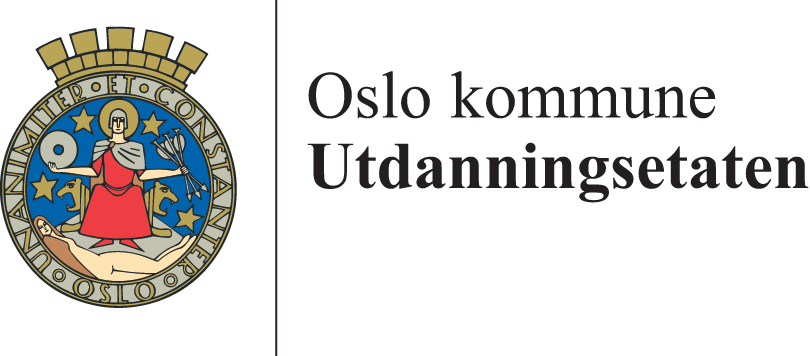 Utdanningsetaten har utarbeidet retningslinjer for bruk av nettbrett både i og utenom skoletid. Nettbrettet er kostbart. Skolen og skoleeier tar ansvaret for administrasjon av apper som skal brukes i læringsarbeidet. Elevene og foreldre har ansvar for å ta vare på og sørge for at nettbrettet er i orden og kan brukes i opplæringen. Elevens navn:………………………… Skoleår:………………………………… ☐Jeg starter skoledagen med fulladet nettbrett. ☐Mitt nettbrett har alltid på beskyttelsesdekslet. Jeg legger alltid sekken med nettbrettet i på det stedet lærer/AKS-ansatt har sagt vi kan oppbevare nettbrettet før skolestart, etter skoleslutt og i friminuttene. ☐Jeg vet at nettbrettet lett kan gå i stykker og behandler det forsiktig. Dette gjelder på skolen, i sekken til og fra skolen og når jeg bruker nettbrettet hjemme. ☐Jeg spør alltid om lov til å ta bilder, video eller lydopptak av andre personer. Jeg vet at brudd på dette fører til at foresatte blir varslet. ☐Jeg låner ikke nettbrettet bort til andre. ☐Jeg vet at koden til mitt nettbrett er personlig og ingen andre skal kjenne koden ☐Jeg vet at nettbrettet er skolens eiendom. ☐Jeg er godt kjent med at ordensreglementet på skolen også omfatter nettbrettet og bruk av nettbrettet. ………………………………………………………………………………………………………………… 
Jeg har satt meg inn i/mine foreldre har forklart meg kjørereglene for bruk av nettbrett ved Ellingsrudåsen skole. 
Sted/dato ………………………………………………………………… Underskrift elev Jeg bekrefter at mitt barn har satt seg inn i kjørereglene for bruk av nettbrett ved Ellingsrudåsen skole ………………………………………………………………… Underskrift foresatte